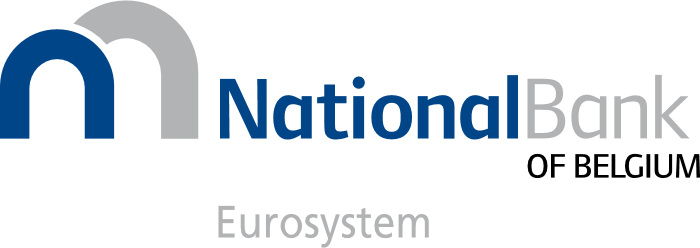 FORM 1 – LIQUIDITY TRANSFER in TIPSDate		Reference number	 Contact information	Name									Role									Phone											Email			Payment moduleDebtor BIC					Debtor account					Creditor BIC					Creditor account					Amount					Value date					Currency					Instruction reference 				End to end reference				Declaration and signatureThe undersigned declare(s) to have the full capacity and authority to execute the form for and on behalf of the client.Date												Signature Name(s)